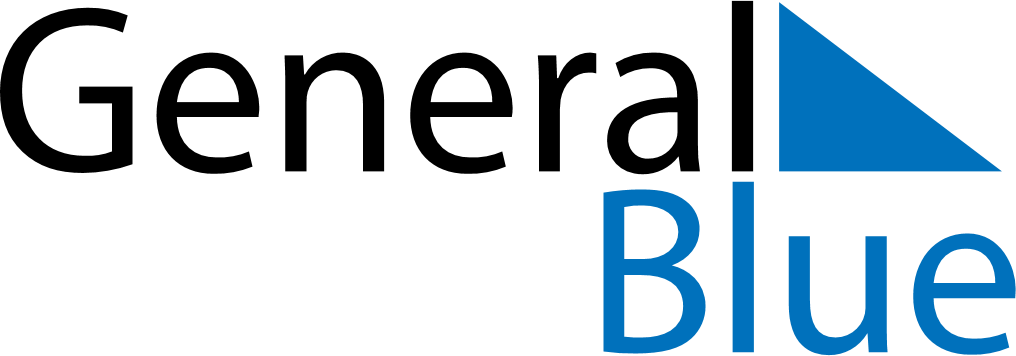 November 2041November 2041November 2041November 2041November 2041SundayMondayTuesdayWednesdayThursdayFridaySaturday123456789101112131415161718192021222324252627282930